責任執行:家樂福旅行社國旅部07-8150600 登記交通部觀光局5616●芬多精、負離子森林裡的紓壓劑| 享受樂活| 運動養生| 元氣網109振興旅行提案｜旅遊規劃、路線安心指南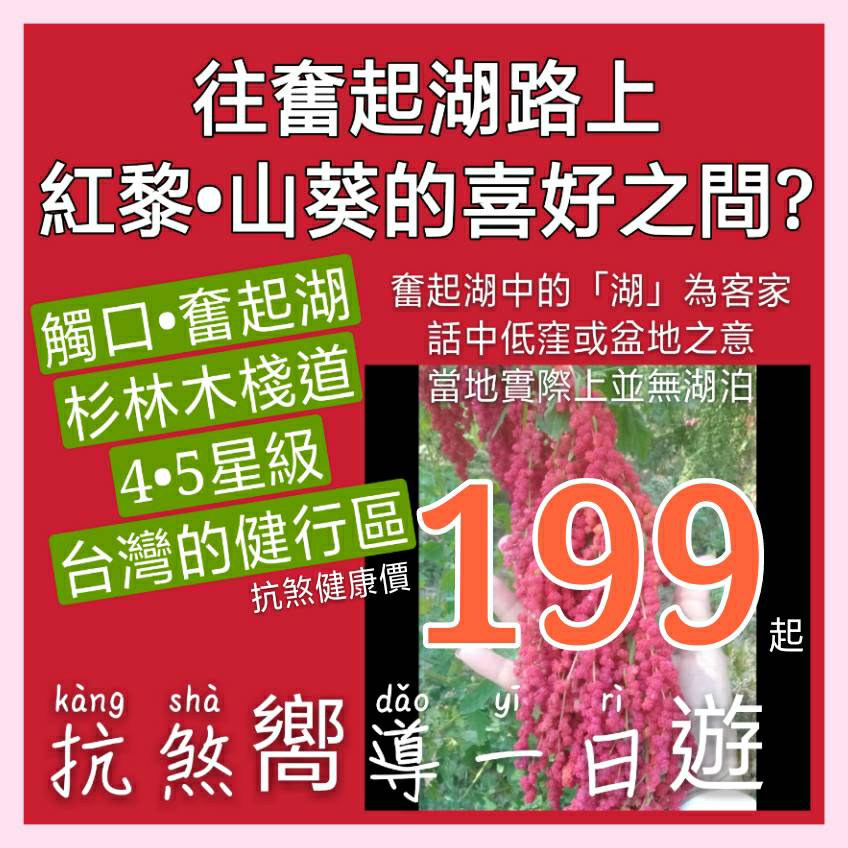 行程: 出發~觸口遊客中心~A【奮起湖】老街x火車站x蒸汽火車展示館-1405山中小城~肖楠母樹林步道-星空小屋(約2.5小時) B【大凍山】O形步道--不用去溪頭也能享受竹、杉林雙重森林浴(約2~3小時)-萬客香下午茶點品嘗x地久橋IG打卡~回程奮起美食攻略．爆胃篇@烏秋的◆饕攻略*路線全程約300公里車程時間約來回4.5小時(1小時休憩10分)*奮起湖老街因有街道狹小.如有無障礙需求.請在報名時告知.將另討論路線規劃*路線A及B可以依照團員屬性:A+B雙選擇或A或B單一選擇.●振興旅遊(無障礙、銀髮樂齡、揪親友)專車▋單人價656元       ▋四人送一人。總價1968/一人492元▋座位最後一排199元 ▋座位最後二排399 ●包含:遊覽車、履約+旅責雙保險、早午餐(三明治組或壽司組市值120元)+下午茶點:車上小點心+茶包(建議自備環保杯沖泡)、代收轉付作業稅金。●不包含:司領服務小費100/每座位。門票(如有手冊務必攜帶)、午餐(美食區及自費在地享用~或遠足野餐~童年味道好懷念唷~)●上車額溫x 酒精消毒